Il est mort pour nousDate : Sabbat 05 novembre 2022 But : Montrer que la mort de Jésus sur la croix est la pierre angulaire sur laquelle tout l’enseignement biblique est ancré. Savoir : Rien ne peut améliorer ou compléter la croix, et personne ne peut ajouter quoi que ce soit au sacrifice extraordinaire de Christ pour les humains; le salut est complet en LuiSentir : Ressentir dès maintenant la main de Dieu qui nous protège des assauts du malin , et reconnaître que grâce à la croix, l’univers entier est en sécurité pour toute l’éternitéApplication : « … Que la croix du calvaire soit la science de toute éducation, le centre de tout enseignement et de toute étude » Ellen G. White, Le ministère de la guérison, p. 326.Introduction : la résurrection de Christ est au cœur de notre foi, parce que dans Sa résurrection, nous avons la garantie de la nôtre. Mais avant que Christ ne ressuscite d’entre les morts, Il devait bien sûr mourir. C’est pourquoi, au milieu de l’agonie de Gethsémané, en prévision de Sa mort, Il pria: « Maintenant mon âme est troublée. Et que dirais-je?... Père, délivre-moi de cette heure?... Mais c’est pour cela que je suis venu jusqu’à cette heure. » (Jean 12:27, LSG). Et ce but était le fait de mourir. (Guide d’étude de la Bible, version pour Adulte, p.72). Déclaration 1: Le sacrifice du Christ, l’Agneau de Dieu, fait partie d’un plan qui est antérieur à la création de l’humanité. (La déclaration en rouge ne concerne que les moniteurs et non les élèves)Lecture biblique : Ephésiens 1 :4 ; 1Pierre 1 :20 ; Apocalypse 13 :8 ; Tite 1 :1 à 3 Méditation : Réflexion personnelle sur ces versetsQuestion : À quand remonte le principe (avant les faits) de la mort substitutive de Christ, l’Agneau de Dieu ? Que nous apprennent ces textes sur le caractère de Dieu ?Échange sur la question : Entre membres de la classe ou entre celui qui conduit la classe unique et les étudiants (veiller à ce que les réponses viennent du texte proposé ou d’un texte biblique semblable)Application : Dans nos relations familiales et ecclésiales est-ce que le pardon fait partie de nos valeurs ? Déclaration 2 : La croix est l’expression suprême de l’amour de Dieu pour l’humanité et la révélation de sa justice contre le péché. (La déclaration en rouge ne concerne que les moniteurs et non les élèves)Lecture biblique : Jean 3 :16 ; Jean 10 :15 à 18 ; Romains 5 :8 à 11 ; Hébreux 11 :35 ; Romains 8 :3 ; Romains 3 :21 à 26Méditation : Réflexion personnelle sur ces versetsQuestion : Comment la croix peu-elle à la fois représenter l’amour et la justice de Dieu ? Remarque : Dieu a donné son Fils unique par amour pour l’humanité et le Fils a accepté de mourir de son plein gré pour que la justice de la loi fût accomplie en nous et que nous soyons considérés comme des justes devant Dieu. Le Christ n’a pas payé une rançon à Satan. La dette a été payée à la justice de la loi par la vie juste de Christ et par la mort éternelle qu’il a endurée à notre place.Application : Relisez Jean 3:16 en remplaçant les mots « le monde » et « quiconque» par votre propre nom.Déclaration 3 : La prédication de la croix a une place centrale dans la prédication de l’Evangile. (La déclaration en rouge ne concerne que les moniteurs et non les élèves)Lecture biblique : 1Corinthiens 1 :18 à 28 ; 1Corinthiens 2 : 2 ; Philippiens 2 :5 à 11 ; 1Pierre 1 :10 à 12 ; 1Jean 5 :11-12 – Hébreux 2 :14-15 – Colossiens 1 :24Méditation : Réflexion personnelle sur ces versetsQuestion : Même si nous pouvions assembler toute une mosaïque de raisons concernant la mort du Christ, une telle image ne présenterait qu’une fraction de l’énorme importance de la croix : Qu’est-ce que ces textes nous révèlent concernant la place centrale de la croix ?Quelques réponses : La croix est manifeste la puissance de Dieu – Lieu de la révélation du salut – Jésus-Christ crucifié est un message prioritaire – Jésus-Christ crucifié est digne d’adoration – Le sacrifice de Jésus a toujours été un sujet d’étude de la part des anges et des prophètes – Il n’y a pas de vie en dehors de Jésus, car c’est par sa mort qu’il nous donne la vie et qu’il anéantit celui qui a la puissance de la mort.Question : Pourquoi Paul fait-il la déclaration suivante dans Colossiens 1:24 : Ce qui manque aux souffrances de Christ, je l’achève en ma chair, pour son corps, qui est l’Eglise ?La bonne traduction serait : J’accomplis dans mon corps les conséquences des souffrances de Christ…Citation : Le Seigneur a dit: “Si vous ne mangez la chair du Fils de l’homme et si vous ne buvez son sang, vous n’avez pas la vie en vous. ... Car ma chair est vraiment une nourriture et mon sang est vraiment un breuvage.”10Jean 6:53-55. Ceci est vrai de la vie physique. C’est à la mort du Christ que nous devons même la vie terrestre. Le pain que nous mangeons nous a été acquis au prix de son corps rompu. L’eau que nous buvons a été payée de son sang répandu. Personne, qu’il soit saint ou pécheur, ne mange sa nourriture quotidienne sans être nourri du corps et du sang du Christ. Chaque miche de pain porte l’empreinte de la croix du Calvaire. Cette croix se reflète dans chaque source d’eau. Le Christ a enseigné toutes ces choses en établissant les emblèmes de son grand sacrifice. La lumière qui émane de ce service de communion, célébré dans la chambre haute, communique un caractère sacré aux provisions de notre vie quotidienne. La table de famille devient la table du Seigneur, et chaque repas est élevé à la hauteur d’un acte sacré. (EGW, Jésus-Christ, page 664.1)Échange sur la question : Entre membres de la classe ou entre celui qui conduit la classe unique et les étudiants (veiller à ce que les réponses viennent du texte proposé ou d’un texte biblique semblable)Application : Ne cherchons pas ailleurs la vie abondante que Christ nous propose au moyen de la grâce qui émane de son sacrifice.Déclaration 4 : La croix ou sacrifice de l’Agneau sera le seul antidote contre une rébellion future dans l’univers. (La déclaration en rouge ne concerne que les moniteurs et non les élèves)Lecture biblique : Apocalypse 7:13-17 ; Apocalypse 22:3 ; Nahum 1 :9 ; Méditation : Réflexion personnelle sur ces versetsQuestion : Nous pouvons éventuellement craindre une rébellion dans le cadre des nouveaux cieux et de la nouvelle terre : Quelle garantie avons-nous que la nouvelle terre et les nouveaux cieux ne connaîtront plus de rébellion ?  Échange sur la question : 	Entre membres de la classe ou entre celui qui conduit la classe unique et les étudiants (veiller à ce que les réponses viennent du texte proposé ou d’un texte biblique semblable)Application : La Parole de Dieu est digne de confiance. Est-ce que notre vie le démontre ?Prière : Seigneur, donne-moi d’accueillir ce message de la croix comme l’expression de ta sagesse et de ta puissance pour ma vie, toi qui désires mon salut. Que le don de ta vie transforme la mienne. Amen ! Conseils pratiques : Ce document contient des informations qui vous permettront de préparer au mieux l’étude de la semaine. Souvenez-vous que le moniteur de l’Ecole Du Sabbat doit aider l’étudiant : -à connaître qui est Dieu et ce qu’il a fait-à être comme Dieu en imitant son caractère, sa sainteté, son amour…-à œuvrer pour DieuVous êtes invités à animer la leçon à partir des trois étapes suivantes :Le texte biblique : Il doit pousser à la réflexion et à découvrir les principes et les valeurs contenus dans le ou les textesLa question : Celle posée par le moniteur aide l’étudiant à exprimer les principes et les valeurs qu’il a découvertsLa synthèse ou l’application : Elle aide l’étudiant à mettre en œuvre les principes et les valeurs découverts.Citation « Le vrai enseignant ne se contente pas de pensées ternes, d’un esprit indolent ou d’une mémoire lâche. Il cherche constamment les meilleures méthodes et techniques d’enseignement. Sa vie est en croissance continuelle. Dans le travail d’un tel enseignant, il y a une fraicheur, une puissance d’accélération, qui éveille et inspire la classe. »— (Traduitd’Ellen G. White, Counsels on Sabbath School Work, p. 103). Département de l’Ecole Du Sabbat 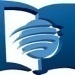 Eglise Adventiste de la GuadeloupeMail : adventistegpe.mperso@wanadoo.fr